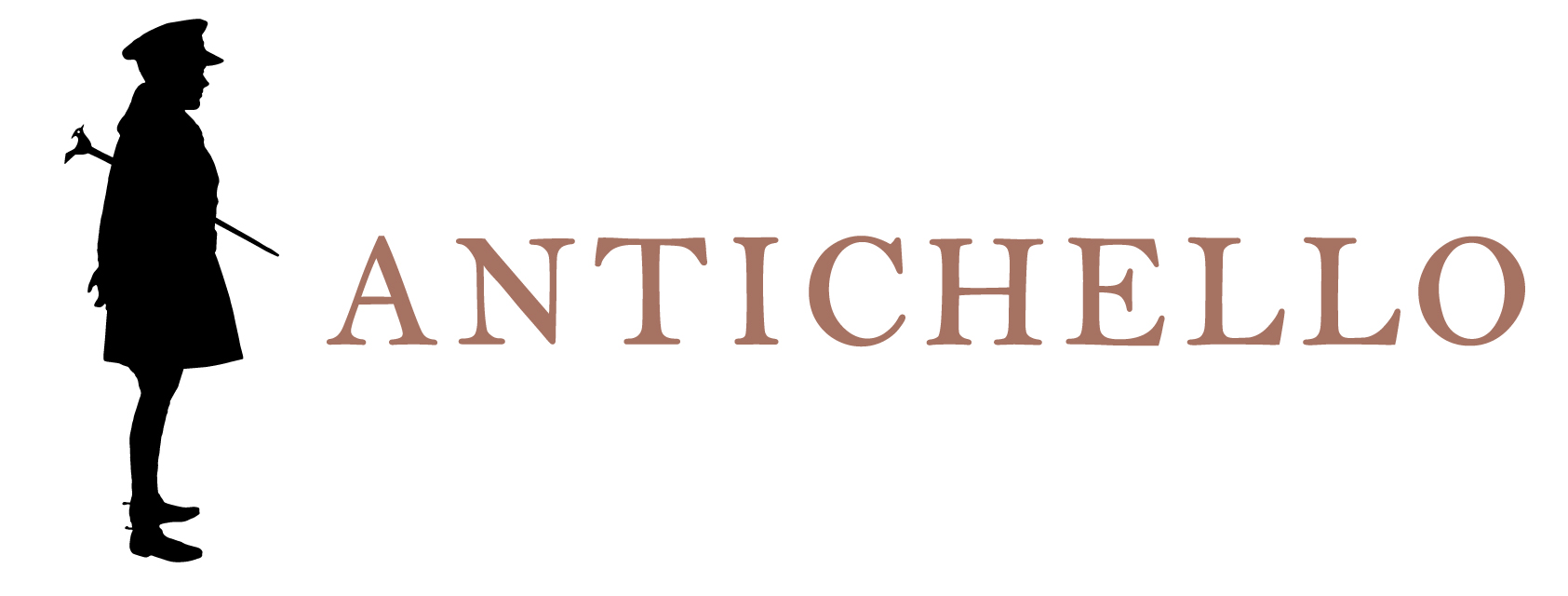 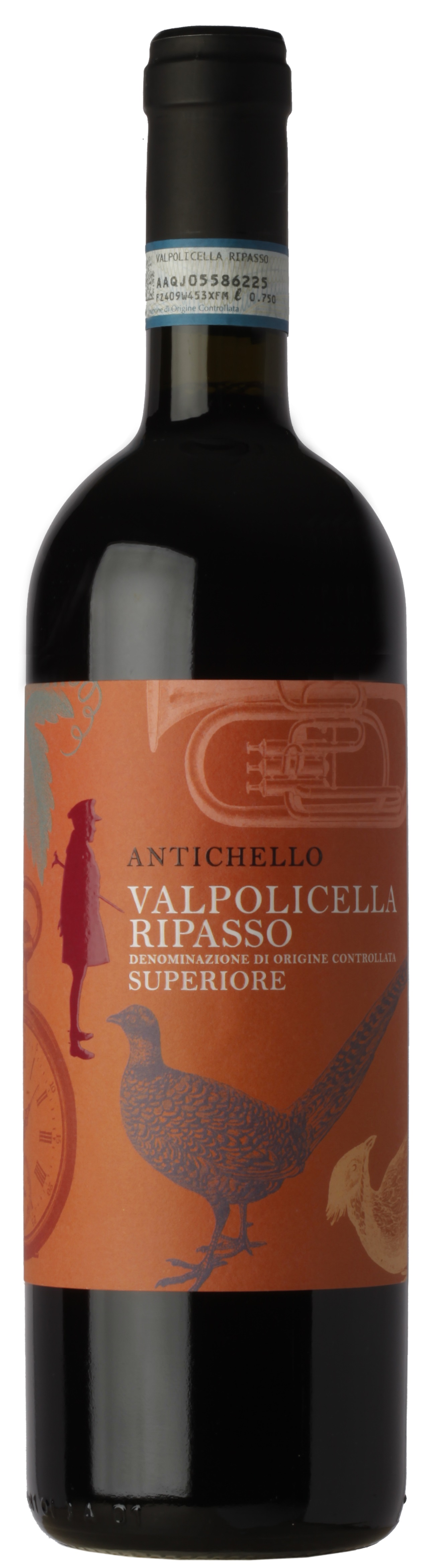 VALPOLICELLA RIPASSODENOMINAZIONE DI ORIGINE CONTROLLATASUPERIOREZona di produzioneValpolicella.Varietà delle uveCorvina 70%, Rondinella 20%, Corvinone 10%.Resaogni 100 Kg. d’uva 70 litri di mosto fiore.Dati analiticiAlcool 13,50% Vol.Acidità totale ca. 5,50 g/l.Estratto secco netto 27-29 g/l.VinificazionePigia-diraspatura delle uve, fermentazione tra i 22° e 26°C, con macerazione delle bucce per ca. 10 giorni. Il liquido ottenuto viene fatto rifermentare a contatto con le bucce delle uve dell’Amarone.Maturazioneca. 9 mesi in botti di rovere di Slavonia.Affinamentoca. 3 mesi in bottiglia.Descrizione organoletticaColore rosso rubino intenso. Profumo piacevolmente fruttato.Vino corposo, morbido, dal sapore avvolgente e persistente.Servizio20°C in bicchiere ballon.AccostamentiCarne, salumi, affettati, formaggi di media stagionatura.LongevitàSe ben conservato, evolve per 4-5 anni.ImballoBott. 750 ml - confezione da 6 bottiglie.Si consiglia di conservare coricato in luogo fresco,
al riparo dalla luce e da fonti di calore.